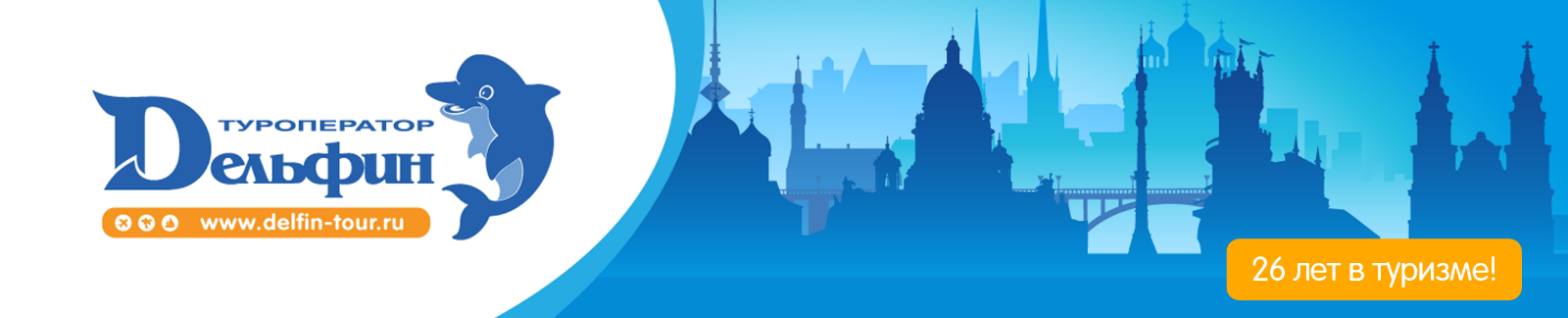 УСЛОВИЯ ПРЕДОСТАВЛЕНИЯ АЛЬТЕРНАТИВНЫХ ТУРИСТСКИХ ПРОДУКТОВУважаемые коллеги!Информируем Вас что статьей 19.4. Федерального закона от 01.04.2020 N 98-ФЗ (ред. от 08.06.2020) «О внесении изменений в отдельные законодательные акты Российской Федерации по вопросам предупреждения и ликвидации чрезвычайных ситуаций» и Постановлению Правительства РФ от 20 июля 2020 года № 1073 предусмотрена возможность предоставления туроператором туристского продукта взамен несостоявшегося тура.Сообщаем Вам о следующих условиях предоставления альтернативных туристских продуктов.Возможность предоставления альтернативных туристских продуктов определяется туроператором в каждом конкретном случае по конкретным заявкам с учетом обстоятельств по конкретной заявке (в том числе открытия границ со странами и наличия необходимых услуг у поставщиков услуг) при условии наличия оснований для представления туристского продукта по конкретной заявке.Условия предоставления альтернативных туристских продуктов по странам и направлениям:Для уточнения и согласования условий по конкретной заявке просим Вас обратиться к менеджерам нашей компании.С уважением,  Ваш Туроператор «Дельфин»Страна/Направление оформленной заявкиУсловия новых бронированийСрок отправки заявок на альтернативный туристский продуктРоссияДопускается замена на любые туры из ассортимента ТО «Дельфин»До 31 декабря 2021АбхазияПри открытой государственной границе допускается замена на любые туры из ассортимента ТО «Дельфин»До 31 декабря 2021БеларусьДопускается замена на любые туры из ассортимента ТО «Дельфин» на заезды 2021 года.До 31 декабря 2021Другие направленияДопускается замена на любые туры из ассортимента ТО «Дельфин» на заезды 2021 года.До 31 декабря 2021